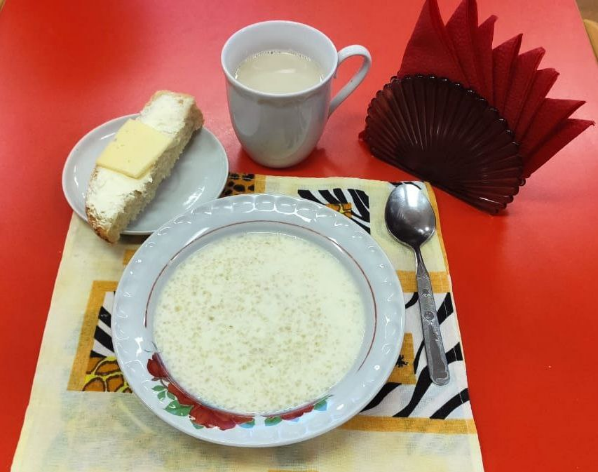 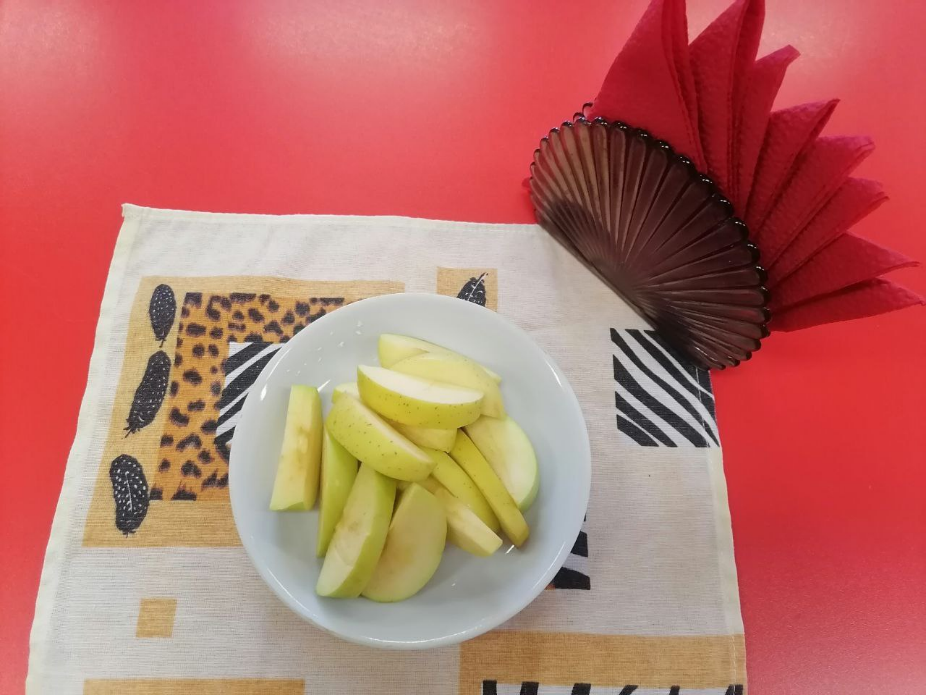                      Завтрак                                                          2 завтрак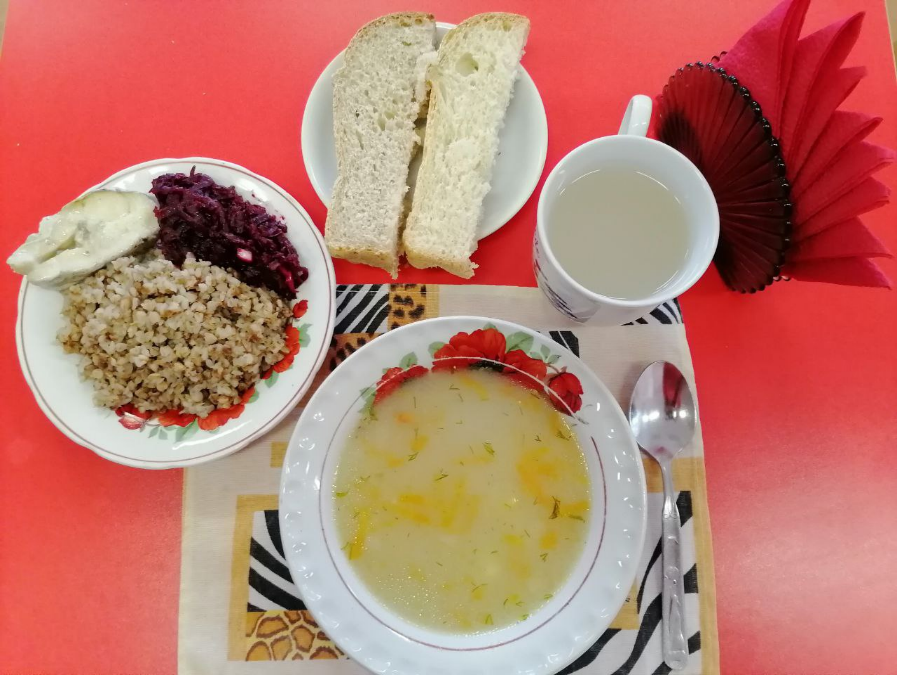 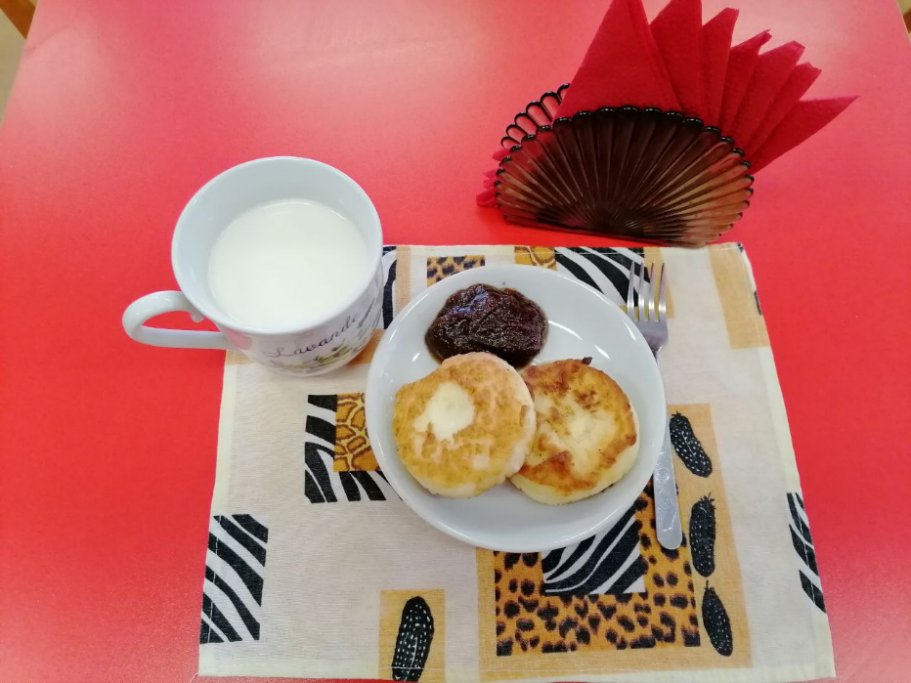                    Обед	                                          Полдник